МИНИСТЕРСТВО ОБРАЗОВАНИЯ КРАСНОЯРСКОГО КРАЯБАЛАХТИНСКИЙ РАЙОННАПРАВЛЕНИЕ «Основное общее образование»Место работы участника: Муниципальное бюджетное общеобразовательное учреждение «Приморская средняя школа имени Героя Советского Союза М.А.Юшкова»Занятие Учебного курса «Школа Пифагора» подготовки к ОГЭ по математике, тема «Построение и исследование простейшей математической модели в практической деятельности и повседневной жизни» Разработчик: Зотова Елена Васильевна Должность и квалификационная категория: учитель математики, высшая категорияпос. Приморск, 2022Учебное занятие с целью обобщения темы использование приобретённых знаний и умений в практической деятельности и повседневной жизни, построения и исследования простейших математических моделей, формирования функциональной грамотности.Учащимся предлагается самим изобразить план домохозяйства из готовых моделей построек: распределить их на территории участка; обозначить, пронумеровать; заполнить таблицу; найти площадь необходимого объекта; стоимость и количество необходимой выложенной тротуарной плитки; найти ближайшее расстояние между двумя точками; найти менее затратный способ устройства в жилом доме зимнего отопления (Задания сформулированы аналогично заданиям 1-5 из КИМ ОГЭ по математике 2021 года). Работа в малых группах по 4-5 человек. Креативность проявляется при разработке и построении модели домохозяйства, защите своих задач. Критическое мышление проявляется при расположении объектов на плане, при выполнении расчетов на выгодность, при поиске необходимой информации в справочных материалах.Предмет: МатематикаТема урока, занятия, мероприятия: Построение и исследование простейшей математической модели в практической деятельности и повседневной жизни.Возраст детей: 15 лет (9 класс).Продолжительность: 90 минут.Цель: Организовать деятельность обучающихся для формирования умений построения и исследования простейшей математической модели в практической деятельности и повседневной жизни при подготовке к итоговой аттестации.Задачи: Научить решать первые пять типовых заданий ОГЭ 2021 по математикеСовершенствовать умения составлять план местности с заранее заданными условиями и читать готовый план;Закрепить навыки вычислений и преобразований при решении практической задачи;Использовать приобретённые знания и умения в повседневной жизни и в нестандартной ситуации, оригинальность и гибкость идей;Совершенствовать умения строить и исследовать простейшие математические модели, умения работать с представленной информацией, умение быстро перестраивать свою деятельность с появлением новой информации об объекте исследования;Формировать пространственные представления, интерес к окружающему миру, и желание узнать больше.Деятельность: актуализация опорного материала – фоновых знаний из личного жизненного опыта детей; освоение нового материала через работу с текстом; представление результатов работы с текстом; анализ работы групп.Предметно-специфические навыки: Вычислительные, бытовые, финансовые, экономические навыки, анализ, использование информации, представленной в задаче.Результат: Обучающийся может создавать и преобразовывать модели и схемы для решения задач, в процессе реальной ситуации, применять эффективные способы решения задач, устанавливать причинно-следственные связи, строить логические рассуждения и делать выводы, применять рациональные приёмы для вычислений, оформлять свои мысли и идеи в письменной и устной форме, не бояться при выступлении.Универсальные учебные действия:Предметные: уметь в процессе реальной ситуации применять эффективные способы решения задач, создавать и преобразовывать модели и схемы для решения задач устанавливать причинно-следственные связи, строить логические рассуждения и делать выводыобъяснять явления, процессы, связи и отношения реальной жизни, выявляемые в ходе решения задачи, что способствует формированию умения действовать в социально-значимой ситуации применять рациональные приёмы для вычисленийЛичностные: формировать мотивацию к изучению математики и к учёбе в широком смыслевырабатывать внимательность и аккуратность в вычислениях, требовательное отношение к себе и к своей работеуметь определять границы собственного знания и «незнания»выполнять взятые на себя обязательстваформировать способность к самооценке и коррекции своей деятельностиПознавательные: уметь использовать усвоенные знания, умения и способы деятельности в реальной жизни для решения практических задач закрепить навыки и умения применять алгоритмы при решении задачвыбирать и формулировать познавательную цельвыражать смысл ситуации с помощью модели  Регулятивные: определять проблему и способы ее решенияопределять цель учебной деятельности с помощью учителясоставлять план действий при выполнении работыосуществлять контроль, коррекцию и самооценку своей деятельности, быть самостоятельным и инициативнымКоммуникативные: формировать умение строить продуктивное сотрудничество в группе в общении и совместной деятельностиумение выбирать разные вербальные и невербальные средства коммуникации, ориентированные на эмоциональный статус партнераразвивать коммуникативные способности: умение слушать и вступать в диалог, воспитывать чувство взаимопомощи, участвовать в обсуждении проблемы и принятии решенийоформлять свои мысли и идеи в письменной и устной форме, не бояться при выступленииформировать уважительное отношение к чужому умению, культуре учебного труда, требовательное отношение к себе и своей работе.Критерии оценки:Качество поисковых вопросов и предложений в процессе обсуждения требований к плану домохозяйстваКачество и количество поисковых вопросов и предложений в процессе обсуждения требований к решению практико-ориентированных задачЛогическое обоснование выбора способов подсчетовКачество вопросов на этапе обсуждения и анализа полученных проектовСвязь с учебной программой:Представление о плане местности и масштабеНавыки счета с рациональными числамиПредставление об экономном расходовании денежных средствСвязь с другими предметами: математика, география, технология, финансовая грамотность, СБОПлан реализацииНеобходимые материалы: Сетка для построения плана домохозяйства; макеты объектов домохозяйства (бассейн, дом, сарай, теплица, гараж, баня, тротуарная плитка); обозначения объектов (бассейн, дом, сарай, теплица, гараж, баня, фруктовые деревья, овощи, номера объектов); клей, ножницы, маркеры, ручка, черновик; Демоверсия ОГЭ по математике 2021 года; Типовые экзаменационные варианты по математике ОГЭ 2021 под редакцией И.В.Ященко; Бланк ответов.Список используемой литературы:Демоверсия, спецификация, кодификатор ОГЭ по математике 2021 годаПрограммное средство: Образовательный портал для подготовки к экзаменам «СДАМ ГИА: РЕШУ ОГЭ» https://oge.sdamgia.ru/Справочные материалы ОГЭ по математикеТиповые экзаменационные варианты по математике ОГЭ 2021 под редакцией И.В.ЯщенкоПриложение:Технологическая карта урокаШагПродолжительностьВид деятельности Роли учителя и учащегосяРоли учителя и учащегосяПараметры оцениванияШагПродолжительностьВид деятельности УчителяУчащегося Параметры оценивания1 5 минЗнакомство легендойВыполняет установку на работуПринимает учебную задачуКачество вопросов на понимание поставленной учебной задачи2 20 минутРабота в группахКонтролирует выполнение инструкций.Выполняет работу тьютора.Оценивает работу группыРаспределяют роли;Выполняют инструкцию по работе с раздаточным материалом;Строят план-схему4К (креативность, критическое мышление, компетентность, коммуникации)Желание учащихся участвовать в работе группы, умение сотрудничать договариваться. Распределение заданий и ответственности в группах. АргументированностьМнения. Креативность в расположении объектов2 25 минутРабота в группахКонтролирует выполнение инструкций.Выполняет работу тьютора.Оценивает работу группыРешают задачи;Оформляют решения в тетрадях;Вносят ответы в бланк;Готовят вопросы для других групп;Распределяют задачи для презентации;Готовятся к выступлению;Правильность решения заданий, которые даны, в подбореметодов и приемов. Знание необходимых формул.Умение объяснить ход своих мыслей, представить результаты работы, защитить свои выводы.Способность аргументированно относиться к другому мнению.Качество вопросов в ходеобсуждения.325 минутПрезентацияПредставление результата работы.Оценивает правильность выполнения задач, аргументированность ответов.Отмечает правильность заполнения бланков ответов. Отмечает качество выступлений Выступают от группы.Задают вопросы.Отвечают на вопросы.Оценивают выступление.4КУмение объяснить ход своих мыслей, представить результаты работы,защитить свои выводы.Способность аргументированно относиться к другому мнению.Качество вопросов в ходе обсуждения.Правильность заполнения бланков415 минутОбсуждение и самооценкаОценивает качество выполненной учебной задачи.Подводит итоги занятия, акцентируя практическую направленность заданийПроводят самооценку и индивидуальную рефлексию4КПравильность выполнения учебной задачи, контроль за своими действиями. Качество оценки выполненных другими группами проектов.Речь учителяВизуализация  или презентацияОбщий видПояснения к картинке или слайдуМетодические рекомендации и тайминг Цель заданияЗдравствуйте, ребята! Давайте поздороваемся друг с другом, пожелаем хорошего настроения, приятного сотрудничества и плодотворной работы!«Приветствие»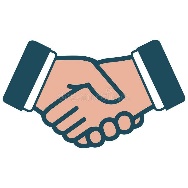 На слайде заставка: дети, здоровающиеся за руку.Рекомендуемое время на данное задание – 1 минута.Эмоциональный настрой на занятиеРабота на сегодняшнем занятии предполагает отработку лишь некоторых заданий, над остальными мы продолжим работу на следующем уроке. Обратите внимание на спецификацию ОГЭ по математике 2021 года. Пять первых заданий предполагает, что выпускник основной школы будет уметь выполнять вычисления и преобразования, уметь использовать приобретённые знания и умения в практической деятельности и повседневной жизни, уметь строить и исследовать простейшие математические модели. Задания из сборника выглядят таким образом. Сегодня мы с вами попробуем сами разработать карту-схему садового хозяйства и выполнить все необходимые вычисления.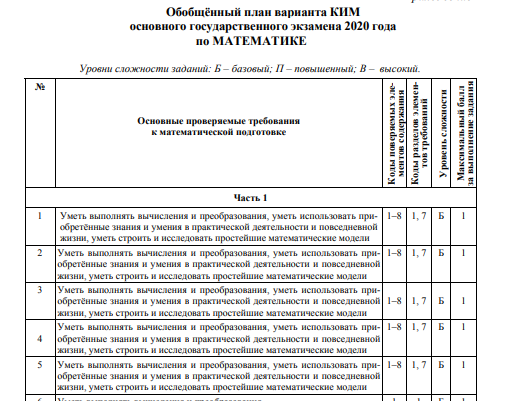 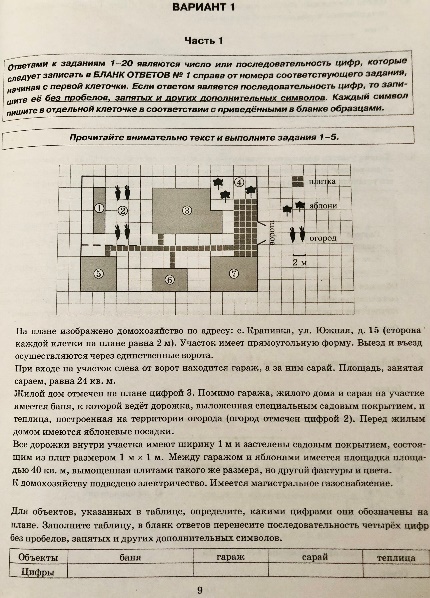 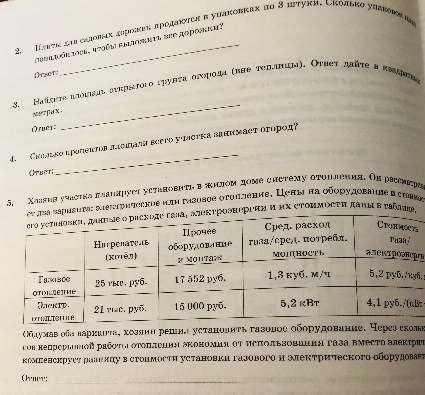 На слайде Спецификация работы ОГЭ 202 первые 5 заданий5 заданий из сборника Типовые экзаменационные варианты по математике ОГЭ 2021 под редакцией И.В.ЯщенкоРекомендуемое время на данное задание – 2 минутыУстановка на тему занятияДля этого нам понадобится:1.Набор инструментов для разработки карты-схемы2.Знание некоторых математических понятий и формул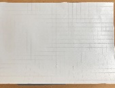 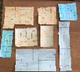 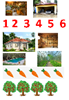 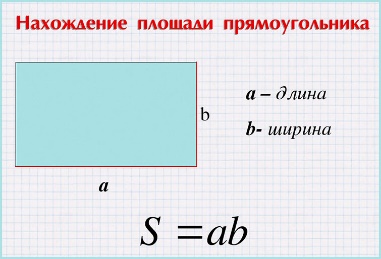 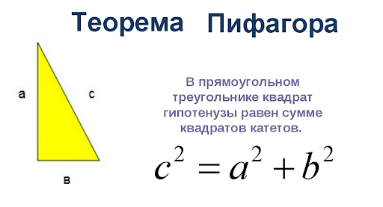 Сетка для построения плана домохозяйстваМакеты объектов домохозяйства: Бассейн, Дом, Сарай, Теплица,     Гараж, Баня, Тротуарная плиткаОбозначения объектов:  Бассейн, Дом, Сарай,        Теплица, Гараж, Баня,          Фруктовые деревья,          Овощи, Номера объектовНахождение площади прямоугольникаТеорема ПифагораУстановка на работу; Актуализация знанийСегодня мы с вами будем работать в группах. Пожалуйста выполняйте инструкцииИнструкция по работе в группе.Инструкция по работе группы с раздаточным материаломРекомендуемое время на данное задание – 2 минутыУстановка на работу в группахИтак, приступаем к работе в группах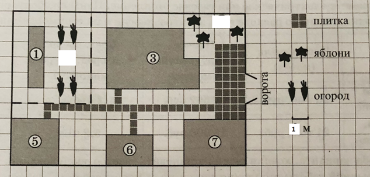 Картинка карты-схемы из сборникаРекомендуемое время на данное задание – 20 минутРазработка карты-схемы каждой группойТеперь приступим ко второй части групповой работы. Приступим к решению учебной задачи. Необходимо выполнить необходимые вычисления с использованием математической модели, определений и формул. Ответы необходимо внести в бланки.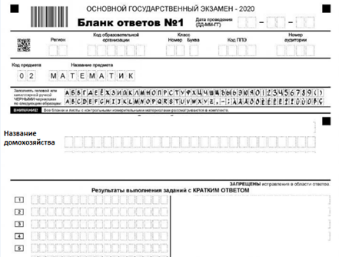 Инструкция по решению учебной задачи.Карточка-задание.Бланк ответов.Рекомендуемое время на данное задание – 25 минутРешение учебной задачи. Занесение результатов в бланки ответов. Подготовка к выступлению от группы.Теперь представим результаты работы групп. Не забывайте задавать друг другу вопросы.А я отмечу правильность заполнения бланков ответовПлан выступления группы.Рекомендуемое время на данное задание – 25 минутПрезентацияПредставление результата работы. Ответы на вопросы. Оценка выступленийДавайте подведем итоги учебной работы. Какую учебную задачу мы сегодня решали? С какими математическими понятиями встречались? Для чего это необходимо? Где это пригодится?Рекомендуемое время на данное задание – 5 минутОтветы на вопросы фронтальноИ в конце ребята давайте проведем самооценку, групповую и индивидуальную рефлексию.Групповая рефлексияЛист самооценкиИндивидуальная рефлексияРекомендуемое время на данное задание – 9 минутСамооценка и индивидуальная рефлексияСпасибо ребята за урок. Поблагодарите друг друга за совместную работу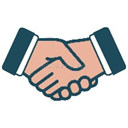 Рекомендуемое время на данное задание – 1 минутаБлагодарность за сотрудничество. Толерантность